            ΕΛΛΗΝΙΚΗ ΔΗΜΟΚΡΑΤΙΑΠΕΡΙΦΕΡΕΙΑ ΚΕΝΤΡΙΚΗΣ ΜΑΚΕΔΟΝΙΑΣ                      Π.Ε. ΗΜΑΘΙΑΣ 				 ΔΗΜΟΣ ΗΡΩΙΚΗΣ ΠΟΛΕΩΣ  ΝΑΟΥΣΑΣ					ΑΠΟΣΠΑΣΜΑΑπό το Πρακτικό της αριθμ. 42ης – 4/10/2022    Δημόσιας ΤακτικήςΣυνεδρίασης της Οικονομικής Επιτροπής του Δήμου Η.Π. ΝάουσαςΑριθμός  Απόφασης 439/2022ΘΕΜΑ: Έγκριση της 13ης Αναμόρφωσης    Προϋπολογισμού του Δ. Ηρωικής Πόλεως Νάουσας έτους  2022 (Ο.Υ.) και εισήγηση στο Δημοτικό Συμβούλιο.Στη Νάουσα  και στο Δημοτικό Κατάστημα, σήμερα στις  4 Οκτωβρίου    του έτους 2022,  ημέρα της εβδομάδας Τρίτη και ώρα 13:00  συνήλθε σε   Δημόσια Τακτική Συνεδρίαση η Οικονομική Επιτροπή, ύστερα από τη με αρ. πρωτ. 14922/30-9-2022  έγγραφη πρόσκληση της Προέδρου, που δόθηκε στον κάθε σύμβουλο σύμφωνα με τις διατάξεις του άρθρου 75 του Ν.3852/2010 (ΦΕΚ Α' 87) «Νέα Αρχιτεκτονική της Αυτοδιοίκησης και της Αποκεντρωμένης Διοίκησης – Πρόγραμμα Καλλικράτης», όπως αντικαταστάθηκε από το άρθρο 77 του Ν. 4555/18 και ισχύει σήμερα και την με αριθμό 380 αρ. πρωτ. 39456/15-06-2022 εγκύκλιο  του Υπουργείου Εσωτερικών και την  KYA Αριθμ.  Δ1α/ΓΠ.οικ. 51236 .οικ. (ΦΕΚ  4756/09.09.2022 Β’)Αφού διαπιστώθηκε ότι υπάρχει νόμιμη απαρτία (άρθρο 75 του Ν.3852/10), δεδομένου ότι σε σύνολο εννέα (9) μελών ήταν παρόντα (δια ζώσης) τα επτά    (7)  μέλη:	  ΠΑΡΟΝΤΕΣ				                     	ΑΠΟΝΤΕΣΜπαλτατζίδου Θεοδώρα  (Πρόεδρος)                1) Βαλσαμίδης Σταύρος Καραγιαννίδης Αντώνιος                                   2)  Τσέλιος Σταύρος                                     Λακηνάνος Αγγελάκης                                        Θανασούλης Δημήτριος                                      Τασιώνας ΓεώργιοςΔολδούρης Θεόδωρος Αδαμίδης Παύλος                                                                                                                                     Οι οποίοι δεν προσήλθαν             αν και νόμιμα προσκλήθηκανΣτη συνεδρίαση ήταν παρούσα και η Ανθοπούλου Μυρούλα υπάλληλος του Δήμου για την τήρηση των πρακτικών.             Η Πρόεδρος  εισηγούμενη το 9ο θέμα της ημερήσιας διάταξης για την: «Έγκριση της 13ης Αναμόρφωσης    Προϋπολογισμού του Δ. Ηρωικής Πόλεως Νάουσας έτους  2022 (Ο.Υ.) και εισήγηση στο Δημοτικό Συμβούλιο» ανέφερε την από 30-9-2022 εισήγηση του προϊσταμένου του Οικονομικού Τμήματος της Δ/νσης Οικονομικών Υπηρεσιών η οποία έχει ως εξής:Σύμφωνα με την παραγρ.1 & 2 του άρθρου 77 Ν. 4172/2013 όπως αντικατ/κε με το άρθρο 189 του Ν. 4555/18, ΦΕΚ-133 Α/19-7-18 όπου ορίζονται τα εξής: «1. Με κοινή απόφαση των Υπουργών Οικονομικών και Εσωτερικών που εκδίδεται τον Ιούλιο κάθε έτους, ύστερα από γνώμη της Κεντρικής Ένωσης Δήμων Ελλάδας (ΚΕΔΕ), παρέχονται οδηγίες για την κατάρτιση, εκτέλεση και αναμόρφωση του προϋπολογισμού των δήμων και ρυθμίζεται κάθε άλλο σχετικό θέμα για την εφαρμογή των επόμενων παραγράφων. Με όμοια απόφαση, μπορεί επίσης να καθορίζονται ανώτατα όρια για την εκτίμηση των ιδίων εσόδων ή επιμέρους ομάδων τους που εγγράφονται στον προϋπολογισμό και ορίζονται τα ίδια έσοδα ή ομάδες αυτών. 2. Ο προϋπολογισμός καταρτίζεται με βάση τις οδηγίες που παρέχονται ετησίως με την κοινή απόφαση των Υπουργών Οικονομικών και Εσωτερικών της παραγράφου 1 και ύστερα από αιτιολογημένη εισήγηση της Οικονομικής Υπηρεσίας του δήμου, για το εκτιμώμενο ύψος εσόδων και ιδίως των ιδίων εσόδων, σύμφωνα με τις οδηγίες αυτές.» εκδόθηκε η Κ.Υ.Α.55040/26-07-21 (ΦΕΚ/3291 Β): «Παροχή οδηγιών για την κατάρτιση του προϋπολογισμού των δήμων, οικονομικού έτους 2022 – μερική τροποποίηση της υπ’ αριθμ. 7028/2004 (Β΄ 253) απόφασης».Στην παραγρ 5 του άρθρου 77 Ν. 4172/2013 όπως αντικατ/κε με το άρθρο 189 του Ν. 4555/18, ΦΕΚ-133 Α/19-7-18  ορίζεται ότι ότι η εκτελεστική επιτροπή, στο πλαίσιο των αρμοδιοτήτων της που αφορούν την προετοιμασία κατάρτισης του προϋπολογισμού, καταθέτει το προσχέδιο αυτού στην οικονομική επιτροπή. Για τη σύνταξη του προσχεδίου, η εκτελεστική επιτροπή συγκεντρώνει και αξιολογεί τυχόν προτάσεις των υπηρεσιών του δήμου, καθώς και τη γνώμη της επιτροπής διαβούλευσης του άρθρου 76 του ν. 3852/2010. Η μη διατύπωση γνώμης επί του προϋπολογισμού από την επιτροπή διαβούλευσης, δεν κωλύει τη σύνταξη του προσχεδίου αυτού από την εκτελεστική επιτροπή. Εάν το προσχέδιο δεν καταρτιστεί ή δεν υποβληθεί εμπρόθεσμα στην οικονομική επιτροπή, τότε καταρτίζεται από αυτήν. Η εκτελεστική επιτροπή και η επιτροπή διαβούλευσης διατυπώνουν τη γνώμη τους, μόνο κατά το στάδιο κατάρτισης του προϋπολογισμού και δεν απαιτείται εκ νέου γνωμοδότησή τους για όποιες αναμορφώσεις του ακολουθήσουν.Η αναμόρφωση του προϋπολογισμού αποτελεί ουσιαστικά τροποποίηση της απόφασης με την οποία ψηφίζεται αυτός. Ως εκ τούτου, για τις αναμορφώσεις ακολουθείται η ίδια διαδικασία που ακολουθείται για την ψήφιση του προϋπολογισμού, συμπεριλαμβανομένων των διατάξεων των παρ. 8 & 9 του άρθρου 77 του ν. 4172/2013, όπως πλέον ισχύουν. Συνεπώς, κατατίθενται προς ψήφιση και εναλλακτικές προτάσεις, εφόσον υπάρχουν τέτοιες. Τα ανωτέρω ισχύουν υπό την επιφύλαξη της διάταξης της παρ. 5 του ίδιου άρθρου «Η εκτελεστική επιτροπή και η επιτροπή διαβούλευσης διατυπώνουν τη γνώμη τους, μόνο κατά το στάδιο κατάρτισης του προϋπολογισμού και δεν απαιτείται εκ νέου γνωμοδότησή τους για όποιες αναμορφώσεις του ακολουθήσουν». (ΥΠ.ΕΣ. εγκ.108/72349/16.10.2019)          Σύμφωνα με το αρ.πρωτ.1298/12-2-15 έγγραφο της Αποκεντρωμένης Διοίκησης Μακεδονίας - Θράκης και τις διατάξεις του άρθρου 77 παρ.4 του Ν.4172/2013 η οικονομική επιτροπή πρέπει να εισηγείται τις αναμορφώσεις του Προϋπολογισμού προς το Δημοτικό Συμβούλιο όπως εισηγείται το σχέδιο του Προϋπολογισμού.	      Λαμβάνοντας υπόψη το με αρ. πρωτ. 9266/12-1-2022 έγγραφο της Αποκεντρωμένης Διοίκησης Μακεδονίας – Θράκης με το οποίο εγκρίθηκε η υπ.αριθμ. 190/2021 απόφαση του Δημοτικού Συμβουλίου «Έγκριση ή μη Προϋπολογισμού και Ολοκληρωμένου Πλαισίου Δράσης (Ο.Π.Δ.) έτους 2022» η Οικονομική Υπηρεσία εισηγείται προς το Δ.Σ. την αναμόρφωση του Προϋπολογισμού έτους 2022 με ποσά που μεταφέρονται από το αποθεματικό αναλυτικά ως εξής:ΩΣ ΠΡΟΣ ΤΑ ΕΣΟΔΑΩΣ ΠΡΟΣ ΤΑ ΕΞΟΔΑΣτη συνέχεια  η Πρόεδρος  ανέφερε πως στον παραπάνω πίνακα της αναμόρφωσης του προϋπολογισμού προστίθεται ο παρακάτω κωδικός εξόδου μετά και από το 4/10/2022 έγγραφο του τμήματος καθαριότητας και ανακύκλωσης της Δ/νσης Περιβάλλοντος :Ακολούθως η Πρόεδρος κάλεσε τα μέλη να αποφασίσουν σχετικάΟ κ. Λακηνάνος ψήφισε ΛΕΥΚΟ και τοποθετήθηκε ως εξής: Συμφωνούμε  με τους κωδικούς ως προς τα έσοδα που αφορούν ΚΑΠ, αν και κρίνουμε ότι είναι ελάχιστα και ανεπαρκή. Ως προς τα έξοδα, διαφωνούμε  με την αύξηση του κωδικού για τη δαπάνη δικηγόρων για τα αιολικά πάρκα  και τις πομώνες αν και υπάρχουν σχετικές αποφάσεις του Δ.Σ., αλλά δεν έχουμε καμία ενημέρωση για το πώς επιμερίζονται αυτές ανά υπόθεση και δεν αναφέρεται πουθενά τι ακριβώς υπηρεσίες θα προσφέρουν αυτοί οι δικηγόροι. Γι’ αυτόν τον κωδικό επιφυλασσόμαστε ακόμα και για θετική ψήφο, μετά από συζήτηση με την παράταξη ΛΑΣ.  Θεωρούμε επίσης υπερβολή για τις εποχές που διανύουμε την αύξηση των κωδικών που αφορούν Τιμητικές διακρίσεις, αναμνηστικά δώρα και έξοδα φιλοξενίας φυσικών προσώπων και αντιπροσωπειών και Διοργάνωση συνεδρίων συναντήσεων διαλέξεων, αν και θεωρούμε χρήσιμες γενικά αυτές τις δράσεις.Διαφωνούμε και με την αύξηση κωδικού που αφορά τα εγκαίνια του Κέντρου Βιομηχανικής  Κληρονομίας Νάουσας "ΕΡΙΑ" και θεωρούμε περιττή την δαπάνη.Επίσης, σημειώνουμε ότι η μείωση του κωδικού που αφορά τις τακτικές αποδοχές τακτικών υπαλλήλων (περιλαμβάνονται βασικός μισθός, δώρα εορτών γενικά και ειδικά επιδόματα ) καταδεικνύει την συρρίκνωση του προσωπικού. Εν κατακλείδι , δεν μας δίνεται η δυνατότητα ψήφου ανά κωδικό και ψηφίζουμε λευκό.Τα μέλη ψήφισαν ως εξής: ΛΕΚΟ ψήφισε ένα μέλος, ο κ. Λακηνάνος.ΝΑΙ ψήφισαν έξι (6) μέλη, ως εξής: Μπαλτατζίδου Θεοδώρα (Πρόεδρος), Αδαμίδης Παύλος, Καραγιαννίδης Αντώνιος, Θανασούλης Δημήτριος, Τασιώνας Γεώργιος, Δολδούρης Θεόδωρος.Η Οικονομική Επιτροπή λαμβάνοντας υπόψηΤην εισήγηση της προέδρου.Την από 30-9-2022 εισήγηση του προϊσταμένου του Οικονομικού Τμήματος της Δ/νσης Οικονομικών ΥπηρεσιώνΤο από 4/10/2022 έγγραφο του τμήματος καθαριότητας και ανακύκλωσης της Δ/νσης Περιβάλλοντος Το άρθρο 72 του Ν 3852/2010 όπως τροποποιήθηκε και ισχύειΤα άρθρα 155-162 του Ν.3463/06 (Κώδικας Δήμων & Κοινοτήτων),που αφορούν την κατάρτιση  προϋπολογισμού των Δήμων και κοινοτήτων, όπως πλέον ισχύουν.Τις διατάξεις του Ν. 4172/2013 όπως τροποποιήθηκε με το Ν. 4555/18, ΦΕΚ-133 Α/19-7-18και ισχύει σήμερα.Τα οριζόμενα στην υπ' αριθμ.  Κ.Υ.Α.55040/26-07-21 (ΦΕΚ/3291 Β): «Παροχή οδηγιών για την κατάρτιση του προϋπολογισμού των δήμων, οικονομικού έτους 2022 – μερική τροποποίηση της υπ’ αριθμ. 7028/2004 (Β΄ 253) απόφασης».Την υπ’ αριθμ. 9266/12-1-2022 απόφαση της Αποκεντρωμένης Διοίκησης Μακεδονίας – Θράκης με την οποία  εγκρίθηκε η υπ. αριθμ. 190/2021 απόφαση του  Δημοτικού Συμβουλίου  «Έγκριση ή μη Προϋπολογισμού και Ολοκληρωμένου Πλαισίου Δράσης (Ο.Π.Δ.) έτους 2022». To γεγονός ότι δεν κατατέθηκε εναλλακτική πρόταση και συνοδευόμενη από αιτιολογική έκθεση και εισήγηση της Οικονομικής Υπηρεσίας (παρ. 8 του άρθρου 77 του Ν 4172/2013 όπως ισχύει σήμερα)Το αποτέλεσμα της φανερής ψηφοφορίαςΑΠΟΦΑΣΙΖΕΙ ΟΜΟΦΩΝΑ (στις καταμετρηθείσες ψήφους)Συντάσσει την 13η Αναμόρφωση     Προϋπολογισμού έτους  2022 (Ο.Υ.)  του Δήμου Ηρωικής Πόλεως Νάουσας, όπως εμφανίζεται στον κατωτέρω  πίνακα και σύμφωνα με την   εισήγηση της Υπηρεσίας   και εισηγείται την απόφαση αυτή στο Δημοτικό Συμβούλιο Ηρ. Πόλης Νάουσας προς έγκριση και λήψη σχετικής απόφασης.ΩΣ ΠΡΟΣ ΤΑ ΕΣΟΔΑΩΣ ΠΡΟΣ ΤΑ ΕΞΟΔΑΗ απόφαση αυτή πήρε αύξοντα αριθμό 439/2022Αφού αναγνώστηκε το πρακτικό αυτό υπογράφεται ως ακολούθωςΑΚΡΙΒΕΣ ΑΝΤΙΓΡΑΦΟΗ ΠΡΟΕΔΡΟΣ                                                          ΜΠΑΛΤΑΤΖΙΔΟΥ ΘΕΟΔΩΡΑΑΥΞΗΣΗ ΚΩΔΙΚΟΥ ΕΣΟΔΟΥ06.00.0611ΚΑΠ για την κάλυψη γενικών αναγκών (άρθρο 25 Ν 1828/89)Αύξηση του κωδικού σύμφωνα με το αρ.πρωτ.63389/28.09.22 έγγραφο του Υπ. Εσωτερικών «Απόδοση εσόδων από τους Κεντρικούς Αυτοτελείς Πόρους σε όλους τους Δήμους της Χώρας προς κάλυψη λειτουργικών και λοιπών γενικών δαπανών τους η/και την υλοποίηση  έργων και επενδυτικών τους δραστηριοτήτων τους. Συμπληρωματική απόφαση μηνός Σεπτεμβρίου 2022 ΑΔΑ: ΩΜΚΙ46ΜΤΛ6-ΨΡΩ Αύξηση κατά 159.859,13    159.859,13ΣΤΟ ΑΠΟΘΕΜΑΤΙΚΟΑΥΞΗΣΗ ΚΩΔΙΚΟΥ ΕΣΟΔΟΥ06.00.4311ΚΑΠ για την κάλυψη των λειτουργικών αναγκών των σχολείων Α/μιας και Β/μιας εκπαίδευσης (άρθ. 55, ν. 16946/1991)Αύξηση του κωδικού για να εισπραχθεί η έκτακτη επιχορήγηση για κάλυψη λειτουργικών δαπανών των σχολείων – προς κάλυψη δαπανών θέρμανσης Συμπληρω-ματική κατανομή από τους Κεντρι-κούς Αυτοτελείς Πόρους ‘έτους  2022  ΑΔΑ: 60Β34646ΜΤΛ6-5ΛΗ. Αντίστοιχα αυξάνεται ο κωδικός εξόδου: 02.00.6711    53.460,00ΣΤΟ ΑΠΟΘΕΜΑΤΙΚΟΘα πρέπει να επισημανθεί ότι με τις παραπάνω μεταβολές που γίνονται στους κωδικούς εσόδων δεν αυξάνεται  το ανώτατο επιτρεπόμενο όριο του συνολικού αθροίσματος της Ομάδας Ι .  Εγκεκριμένος Προϋπολογισμός 2022: 4.277.031,58€ ( παράγραφος Β.1 του άρθρου 3 της Κ.Υ.Α 55040/26-07-21 (ΦΕΚ/3291 Β)Θα πρέπει να επισημανθεί ότι με τις παραπάνω μεταβολές που γίνονται στους κωδικούς εσόδων δεν αυξάνεται  το ανώτατο επιτρεπόμενο όριο του συνολικού αθροίσματος της Ομάδας Ι .  Εγκεκριμένος Προϋπολογισμός 2022: 4.277.031,58€ ( παράγραφος Β.1 του άρθρου 3 της Κ.Υ.Α 55040/26-07-21 (ΦΕΚ/3291 Β)Θα πρέπει να επισημανθεί ότι με τις παραπάνω μεταβολές που γίνονται στους κωδικούς εσόδων δεν αυξάνεται  το ανώτατο επιτρεπόμενο όριο του συνολικού αθροίσματος της Ομάδας Ι .  Εγκεκριμένος Προϋπολογισμός 2022: 4.277.031,58€ ( παράγραφος Β.1 του άρθρου 3 της Κ.Υ.Α 55040/26-07-21 (ΦΕΚ/3291 Β)Θα πρέπει να επισημανθεί ότι με τις παραπάνω μεταβολές που γίνονται στους κωδικούς εσόδων δεν αυξάνεται  το ανώτατο επιτρεπόμενο όριο του συνολικού αθροίσματος της Ομάδας Ι .  Εγκεκριμένος Προϋπολογισμός 2022: 4.277.031,58€ ( παράγραφος Β.1 του άρθρου 3 της Κ.Υ.Α 55040/26-07-21 (ΦΕΚ/3291 Β)Θα πρέπει να επισημανθεί ότι με τις παραπάνω μεταβολές που γίνονται στους κωδικούς εσόδων δεν αυξάνεται  το ανώτατο επιτρεπόμενο όριο του συνολικού αθροίσματος της Ομάδας Ι .  Εγκεκριμένος Προϋπολογισμός 2022: 4.277.031,58€ ( παράγραφος Β.1 του άρθρου 3 της Κ.Υ.Α 55040/26-07-21 (ΦΕΚ/3291 Β)Θα πρέπει να επισημανθεί ότι με τις παραπάνω μεταβολές που γίνονται στους κωδικούς εσόδων δεν αυξάνεται  το ανώτατο επιτρεπόμενο όριο του συνολικού αθροίσματος της Ομάδας Ι .  Εγκεκριμένος Προϋπολογισμός 2022: 4.277.031,58€ ( παράγραφος Β.1 του άρθρου 3 της Κ.Υ.Α 55040/26-07-21 (ΦΕΚ/3291 Β) ΟΙ ΠΑΡΑΠΑΝΩ ΚΩΔΙΚΟΙ  ΑΥΞΑΝΟΥΝ ΩΣ ΠΡΟΣ ΤΑ ΕΣΟΔΑ ΤΟ ΑΠΟΘΕΜΑΤΙΚΟ ΚΑΤΑ 213.319,13 ΟΙ ΠΑΡΑΠΑΝΩ ΚΩΔΙΚΟΙ  ΑΥΞΑΝΟΥΝ ΩΣ ΠΡΟΣ ΤΑ ΕΣΟΔΑ ΤΟ ΑΠΟΘΕΜΑΤΙΚΟ ΚΑΤΑ 213.319,13 ΟΙ ΠΑΡΑΠΑΝΩ ΚΩΔΙΚΟΙ  ΑΥΞΑΝΟΥΝ ΩΣ ΠΡΟΣ ΤΑ ΕΣΟΔΑ ΤΟ ΑΠΟΘΕΜΑΤΙΚΟ ΚΑΤΑ 213.319,13 ΟΙ ΠΑΡΑΠΑΝΩ ΚΩΔΙΚΟΙ  ΑΥΞΑΝΟΥΝ ΩΣ ΠΡΟΣ ΤΑ ΕΣΟΔΑ ΤΟ ΑΠΟΘΕΜΑΤΙΚΟ ΚΑΤΑ 213.319,13213.319,13ΑΥΞΗΣΗ ΚΩΔΙΚΟΥ ΕΞΟΔΟΥ02.00.6111Αμοιβές νομικών και συμβολαιογράφωνΑύξηση του κωδικού για τη δαπάνη δικηγόρων σύμφωνα με τις αποφ.Δ.Σ. για τα αιολικά πάρκα  και τις πομώνες.  Διαμο-ρφωμένος Προυπολ.2022 : 13.000,00  Δεσμευθέντα: 7.342,00    20.000,00ΑΠΟ ΤΟ ΑΠΟΘΕΜΑΤΙΚΟΜΕΙΩΣΗ ΚΩΔΙΚΟΥ ΕΞΟΔΟΥ02.00.6117.022Αμοιβή ορκωτού λογιστή Δήμου Νάουσας  Μείωση του κωδικού γιατί θα γίνει μικρότερη δαπάνη  Διαμορφω-μένος Προυπολ.2022 : 16.000,00  2.980,00ΣΤΟ ΑΠΟΘΕΜΑΤΙΚΟΑΥΞΗΣΗ ΚΩΔΙΚΟΥ ΕΞΟΔΟΥ02.00.6432Δαπάνες εκθέσεων στο εσωτερικό και στο εξωτερικόΑύξηση του κωδικού σύμφωνα με το από 30.09.2022 έγγραφο του Αυτοτελές τμήμα Κοινωνικής Προστασίας, Παιδείας και Πολιτισμού. Διαμορφωμένος Προυπολ.2022 : 1.000,00  Δεσμευθέντα: 0,00      3.000,00ΑΠΟ ΤΟ ΑΠΟΘΕΜΑΤΙΚΟΑΥΞΗΣΗ ΚΩΔΙΚΟΥ ΕΞΟΔΟΥ02.00.6433Τιμητικές διακρίσεις, αναμνηστικά δώρα και έξοδα φιλοξενίας φυσικών προσώπων και αντιπροσωπειώνΑύξηση του κωδικού σύμφωνα με το από 30.09.2022 έγγραφο του Αυτοτελές τμήμα Κοινωνικής Προστασίας, Παιδείας και Πολιτισμού. Διαμορφωμένος Προυπολ.2022 : 9.600,00  Δεσμευθέντα: 9.421,80      1.000,00ΑΠΟ ΤΟ ΑΠΟΘΕΜΑΤΙΚΟΑΥΞΗΣΗ ΚΩΔΙΚΟΥ ΕΞΟΔΟΥ02.00.6442Διοργάνωση συνεδρίων συναντήσεων διαλέξεωνΑύξηση του κωδικού σύμφωνα με το από 30.09.2022 έγγραφο του Αυτοτελές τμήμα Κοινωνικής Προστασίας, Παιδείας και Πολιτισμού. Διαμορφωμένος Προυπολ.2022 : 1.000,00      10.000,00ΑΠΟ ΤΟ ΑΠΟΘΕΜΑΤΙΚΟΑΥΞΗΣΗ ΚΩΔΙΚΟΥ ΕΞΟΔΟΥ02.00.6711Απόδοση σε σχολικές επιτροπέςΑύξηση του κωδικού για να αποδοθεί η έκτακτη επιχορήγηση για κάλυψη δαπανών θέρμανσης  των σχολείων σύμφωνα Συμπλη-ρωματική κατανομή από τους Κεντρικούς Αυτοτελείς Πόρους ‘έτους  2022  ΑΔΑ: 60Β34646 ΜΤΛ6-5ΛΗ . Αντίστοιχα αυξάνεται ο κωδικός εσόδου: 06.00.4311 Προστίθεται ποσό : 27.390,00 που αφορά είσπραξη ποσού έτους 2021(γραμμ.εισπρ.890/26.11.2021) το οποίο αποδόθηκε στο 2022 (53.460,00 +27.390,00=80.850,00)    80.850,00ΑΠΟ ΤΟ ΑΠΟΘΕΜΑΤΙΚΟΑΥΞΗΣΗ ΚΩΔΙΚΟΥ ΕΞΟΔΟΥ02.00.6736Επιχορηγήσεις σε πολιτιστικούς συλλόγους και σωματείαΑύξηση του κωδικού σύμφωνα με το από 30.09.2022 έγγραφο του Αυτοτελές τμήμα Κοινωνικής Προστασίας, Παιδείας και Πολιτισμού. Διαμορφωμένος Προυπολ.2022 : 61.000,00 Δεσμευθέντα: 60.000,00      8.000,00ΑΠΟ ΤΟ ΑΠΟΘΕΜΑΤΙΚΟΜΕΙΩΣΗ ΚΩΔΙΚΟΥ ΕΞΟΔΟΥ02.10.6643Προμήθεια καυσίμων για θέρμανση και φωτισμόΜείωση του κωδικού για την ενίσχυση του κωδ.02.15.6643   Διαμορφωμένος Προυπολ.2022 : 40.000,00  Δεσμευθέντα -Τιμολογηθέντα: 14.698,11  5.000,00ΣΤΟ ΑΠΟΘΕΜΑΤΙΚΟΜΕΙΩΣΗ ΚΩΔΙΚΟΥ ΕΞΟΔΟΥ02.15.6117.001Λοιπές αμοιβές λοιπών εκτελούντων ειδικές υπηρεσίες με την ιδιότητα του ελεύθερου επαγγελματία.Μείωση του κωδικού  σύμφωνα με το από 30.09.2022 έγγραφο του Αυτοτελές τμήμα Κοινωνικής Προστασίας, Παιδείας και Πολιτισμού. Διαμορφωμένος Προυπολ.2022 : 20.000,00 Δεσμευθέντα : 15.835,28  2.800,00ΣΤΟ ΑΠΟΘΕΜΑΤΙΚΟΜΕΙΩΣΗ ΚΩΔΙΚΟΥ ΕΞΟΔΟΥ02.15.6117.008Παροχή υπηρεσιών ήχου και φωτισμου για τις εκδηλώσεις του Δήμου Νάουσας-Ίδια έσοδαΜείωση του κωδικού  σύμφωνα με το από 30.09.2022 έγγραφο του Αυτοτελές τμήμα Κοινωνικής Προστασίας, Παιδείας και Πολιτισμού. Διαμορφωμένος Προυπολ.2022 : 15.000,00 Δεσμευθέντα : 8.991,60  3.000,00ΣΤΟ ΑΠΟΘΕΜΑΤΙΚΟΑΥΞΗΣΗ ΚΩΔΙΚΟΥ ΕΞΟΔΟΥ    02.15.6117.020Υπηρεσίες συντήρησης και εποπτείας Δημοτικού Κολυμβητηρίου Νάουσας - Ίδια έσοδαΑύξηση του κωδικού σύμφωνα με το από 30.09.2022 έγγραφο του Αυτοτελές τμήμα Κοινωνικής Προστασίας, Παιδείας και Πολιτισμού. Διαμορφωμένος Προυπολ.2022 : 25.000,00 Δεσμευθέντα: 24.998,40      6.200,00ΑΠΟ ΤΟ ΑΠΟΘΕΜΑΤΙΚΟΑΥΞΗΣΗ ΚΩΔΙΚΟΥ ΕΞΟΔΟΥ    02.15.6265Συντήρηση και επισκευή επίπλων και λοιπού εξοπλισμού σκευών και λοιπού εξοπλισμούΑύξηση του κωδικού σύμφωνα με το από 14.09.2022 έγγραφο του Αυτοτελές τμήμα Κοινωνικής Προστασίας, Παιδείας και Πολιτισμού.(επισκευή ρομποτικής σκούπας  Δημ. Κολυμβητηρίου) Διαμορφωμένος Προυπολ.2022 : 2.600,00 Δεσμευθέντα: 2.000,00      2.400,00ΑΠΟ ΤΟ ΑΠΟΘΕΜΑΤΙΚΟΝΕΟΣ ΚΩΔΙΚΟΣ ΕΞΟΔΟΥ    02.15.6443.016Εγκαίνια του Κέντρου Βιομηχανικής  Κληρονομίας Νάουσας "ΕΡΙΑ"Αύξηση του κωδικού σύμφωνα με το από 30.09.2022 έγγραφο του Αυτοτελές τμήμα Κοινωνικής Προστασίας, Παιδείας και Πολιτισμού.     3.000,00ΑΠΟ ΤΟ ΑΠΟΘΕΜΑΤΙΚΟΜΕΙΩΣΗ ΚΩΔΙΚΟΥ ΕΞΟΔΟΥ02.15.6631.001Προμήθεια υγειονομικού και φαρμακευτικού υλικούΜείωση του κωδικού  σύμφωνα με το από 30.09.2022 έγγραφο του Αυτοτελές τμήμα Κοινωνικής Προστασίας, Παιδείας και Πολιτισμού. Διαμορφωμένος Προυπολ.2022 : 5.000,00 5.000,00ΣΤΟ ΑΠΟΘΕΜΑΤΙΚΟΑΥΞΗΣΗ ΚΩΔΙΚΟΥ ΕΞΟΔΟΥ    02.15.6643Προμήθεια καυσίμων για θέρμανση και φωτισμόΑύξηση του κωδικού για την προμήθεια πετρελαίου θέρμανσης του Δημοτικού Κολυμβητηρίου σύμφωνα με το από 30.09.2022 έγγραφο του Αυτοτελές τμήμα Κοινωνικής Προστασίας, Παιδείας και Πολιτισμού. Διαμορφωμένος Προυπολ.2022 : 160.000,00 Δεσμευθέντα -Τιμολογηθέντα: 160.000,00      45.000,00ΑΠΟ ΤΟ ΑΠΟΘΕΜΑΤΙΚΟΑΥΞΗΣΗ ΚΩΔΙΚΟΥ ΕΞΟΔΟΥ    02.15.6699.001Προμήθεια αναλώσιμων υλικών για την φροντίδα αδέσποτων ζώωνΑύξηση του κωδικού για την προμήθεια πετρελαίου θέρμανσης του Δημοτικού Κολυμβητηρίου σύμφωνα με το από 30.09.2022 έγγραφο του Αυτοτελές τμήμα Κοινωνικής Προστασίας, Παιδείας και Πολιτισμού. Διαμορφωμένος Προυπολ.2022 : 24.000,00 Δεσμευθέντα -Τιμολογηθέντα: 23.994,61      5.000,00ΑΠΟ ΤΟ ΑΠΟΘΕΜΑΤΙΚΟΜΕΙΩΣΗ ΚΩΔΙΚΟΥ ΕΞΟΔΟΥ02.15.7135.001Λοιπός εξοπλισμός - Δ. ΝάουσαςΜείωση του κωδικού  σύμφωνα με το από 30.09.2022 έγγραφο του Αυτοτελές τμήμα Κοινωνικής Προστασίας, Παιδείας και Πολιτισμού. Διαμορφωμένος Προυπολ.2022 : 9.000,00 Δεσμευθέντα: 5.952,43  3.000,00ΣΤΟ ΑΠΟΘΕΜΑΤΙΚΟΜΕΙΩΣΗ ΚΩΔΙΚΟΥ ΕΞΟΔΟΥ02.20.6011Τακτικές αποδοχές τακτικών υπαλλήλων (περιλαμβάνονται βασικός μισθός, δώρα εορτών γενικά και ειδικά επιδόματα ).Μείωση του κωδικού λόγω λιγότερης δαπάνης . Διαμορφω-μένος Προυπολ.2022 : 365.000,00 Τιμολογηθέντα: 283.492,60  15.000,00ΣΤΟ ΑΠΟΘΕΜΑΤΙΚΟΑΥΞΗΣΗ ΚΩΔΙΚΟΥ ΕΞΟΔΟΥ    02.20.6211Αντίτιμο ηλεκτρικού ρεύματος για φωτισμό οδών, πλατειών και κοινοχρήστων χώρων και παραγωγικής διαδικάσιας.Αύξηση του κωδικού για την δαπάνη του ηλεκτρ.ρεύματος. Διαμορφωμένος Προυπολ.2022 : 1.750.000,00 Δεσμευθέντα -Τιμολογηθέντα: 1.656.847,08  107.000,00ΑΠΟ ΤΟ ΑΠΟΘΕΜΑΤΙΚΟΜΕΙΩΣΗ ΚΩΔΙΚΟΥ ΕΞΟΔΟΥ02.30.6643Προμήθεια καυσίμων για θέρμανση και φωτισμόΜείωση του κωδικού για την ενίσχυση του κωδ.02.15.6643   Διαμορφωμένος Προυπολ.2022 : 40.000,00  Δεσμευθέντα -Τιμολογηθέντα: 14.698,11  5.000,00ΣΤΟ ΑΠΟΘΕΜΑΤΙΚΟΜΕΙΩΣΗ ΚΩΔΙΚΟΥ ΕΞΟΔΟΥ02.50.6011Τακτικές αποδοχες (περιλαμβάνονται βασικός μισθός,δώρα εορτών,γενικά και ειδικά τακτικά επιδόματα)Μείωση του κωδικού λόγω λιγότερης δαπάνης  (Δημοτ. Αστυνομία) Διαμορφωμένος Προυπολ.2022 : 40.000,00  Δεσμευθέντα : 0,00  30.000,00ΣΤΟ ΑΠΟΘΕΜΑΤΙΚΟΜΕΙΩΣΗ ΚΩΔΙΚΟΥ ΕΞΟΔΟΥ02.50.6051Εργοδοτικές εισφορές προσωπικού με συμβαση Δημοσίου ΔικαίουΜείωση του κωδικού λόγω λιγότερης δαπάνης  (Δημοτ. Αστυνομία) Διαμορφωμένος Προυπολ.2022 : 13.500,00  Δεσμευθέντα : 0,00  10.000,00ΣΤΟ ΑΠΟΘΕΜΑΤΙΚΟΟΙ  ΠΑΡΑΠΑΝΩ ΚΩΔΙΚΟΙ  MEΙΩΝΟΥΝ  ΩΣ ΠΡΟΣ ΤΑ ΕΞΟΔΑ ΤΟ ΑΠΟΘΕΜΑΤΙΚΟ (-291.450,00+81.780,00) : -209.670,00ΟΙ  ΠΑΡΑΠΑΝΩ ΚΩΔΙΚΟΙ  MEΙΩΝΟΥΝ  ΩΣ ΠΡΟΣ ΤΑ ΕΞΟΔΑ ΤΟ ΑΠΟΘΕΜΑΤΙΚΟ (-291.450,00+81.780,00) : -209.670,00ΟΙ  ΠΑΡΑΠΑΝΩ ΚΩΔΙΚΟΙ  MEΙΩΝΟΥΝ  ΩΣ ΠΡΟΣ ΤΑ ΕΞΟΔΑ ΤΟ ΑΠΟΘΕΜΑΤΙΚΟ (-291.450,00+81.780,00) : -209.670,00ΟΙ  ΠΑΡΑΠΑΝΩ ΚΩΔΙΚΟΙ  MEΙΩΝΟΥΝ  ΩΣ ΠΡΟΣ ΤΑ ΕΞΟΔΑ ΤΟ ΑΠΟΘΕΜΑΤΙΚΟ (-291.450,00+81.780,00) : -209.670,00            -209.670,00            -209.670,00ΜΕ ΤΗΝ ΠΑΡΟΥΣΑ ΑΝΑΜΟΡΦΩΣΗ ΑΥΞΑΝΕΤΑΙ ΤΟ ΑΠΟΘΕΜΑΤΙΚΟ:(ΕΣΟΔΑ: 213.319,13 + ΕΞΟΔΑ: -209.670,00=  +3.649,13)ΜΕ ΤΗΝ ΠΑΡΟΥΣΑ ΑΝΑΜΟΡΦΩΣΗ ΑΥΞΑΝΕΤΑΙ ΤΟ ΑΠΟΘΕΜΑΤΙΚΟ:(ΕΣΟΔΑ: 213.319,13 + ΕΞΟΔΑ: -209.670,00=  +3.649,13)ΜΕ ΤΗΝ ΠΑΡΟΥΣΑ ΑΝΑΜΟΡΦΩΣΗ ΑΥΞΑΝΕΤΑΙ ΤΟ ΑΠΟΘΕΜΑΤΙΚΟ:(ΕΣΟΔΑ: 213.319,13 + ΕΞΟΔΑ: -209.670,00=  +3.649,13)ΜΕ ΤΗΝ ΠΑΡΟΥΣΑ ΑΝΑΜΟΡΦΩΣΗ ΑΥΞΑΝΕΤΑΙ ΤΟ ΑΠΟΘΕΜΑΤΙΚΟ:(ΕΣΟΔΑ: 213.319,13 + ΕΞΟΔΑ: -209.670,00=  +3.649,13)+3.649,13+3.649,13ΠΡΟΗΓΟΥΜΕΝΟ ΠΟΣΟ ΤΟΥ ΑΠΟΘΕΜΑΤΙΚΟΥ (12η ΑΝΑΜΟΡΦ.ΠΡΟΥΠ/ΣΜΟΥ 2022) :ΠΡΟΗΓΟΥΜΕΝΟ ΠΟΣΟ ΤΟΥ ΑΠΟΘΕΜΑΤΙΚΟΥ (12η ΑΝΑΜΟΡΦ.ΠΡΟΥΠ/ΣΜΟΥ 2022) :ΠΡΟΗΓΟΥΜΕΝΟ ΠΟΣΟ ΤΟΥ ΑΠΟΘΕΜΑΤΙΚΟΥ (12η ΑΝΑΜΟΡΦ.ΠΡΟΥΠ/ΣΜΟΥ 2022) :ΠΡΟΗΓΟΥΜΕΝΟ ΠΟΣΟ ΤΟΥ ΑΠΟΘΕΜΑΤΙΚΟΥ (12η ΑΝΑΜΟΡΦ.ΠΡΟΥΠ/ΣΜΟΥ 2022) :307,15307,15ΝΕΟ  ΠΟΣΟ ΤΟΥ ΑΠΟΘΕΜΑΤΙΚΟΥ ΟΠΩΣ ΔΙΑΜΟΡΦΩΝΕΤΑΙ ΜΕ ΤΗΝ ΠΑΡΟΥΣΑ ΑΝΑΜΟΡΦΩΣΗ (3.649,13 + 307,15=  3.956,28 )  To ανώτατο ποσό που μπορεί να είναι το αποθεματικό καθορίζεται στο 5% επί των προϋπολογισθέντων τακτικών εσόδων του 2022 : σύνολα ΚΑ Ο +  ΚΑ 21 + ΚΑ 321 δηλ. το ανώτερο που μπορεί να υπολογιστεί για το έτος 2022 ισούται με 646.425,00 €  (12.928.500,00 Χ 5%)ΝΕΟ  ΠΟΣΟ ΤΟΥ ΑΠΟΘΕΜΑΤΙΚΟΥ ΟΠΩΣ ΔΙΑΜΟΡΦΩΝΕΤΑΙ ΜΕ ΤΗΝ ΠΑΡΟΥΣΑ ΑΝΑΜΟΡΦΩΣΗ (3.649,13 + 307,15=  3.956,28 )  To ανώτατο ποσό που μπορεί να είναι το αποθεματικό καθορίζεται στο 5% επί των προϋπολογισθέντων τακτικών εσόδων του 2022 : σύνολα ΚΑ Ο +  ΚΑ 21 + ΚΑ 321 δηλ. το ανώτερο που μπορεί να υπολογιστεί για το έτος 2022 ισούται με 646.425,00 €  (12.928.500,00 Χ 5%)ΝΕΟ  ΠΟΣΟ ΤΟΥ ΑΠΟΘΕΜΑΤΙΚΟΥ ΟΠΩΣ ΔΙΑΜΟΡΦΩΝΕΤΑΙ ΜΕ ΤΗΝ ΠΑΡΟΥΣΑ ΑΝΑΜΟΡΦΩΣΗ (3.649,13 + 307,15=  3.956,28 )  To ανώτατο ποσό που μπορεί να είναι το αποθεματικό καθορίζεται στο 5% επί των προϋπολογισθέντων τακτικών εσόδων του 2022 : σύνολα ΚΑ Ο +  ΚΑ 21 + ΚΑ 321 δηλ. το ανώτερο που μπορεί να υπολογιστεί για το έτος 2022 ισούται με 646.425,00 €  (12.928.500,00 Χ 5%)ΝΕΟ  ΠΟΣΟ ΤΟΥ ΑΠΟΘΕΜΑΤΙΚΟΥ ΟΠΩΣ ΔΙΑΜΟΡΦΩΝΕΤΑΙ ΜΕ ΤΗΝ ΠΑΡΟΥΣΑ ΑΝΑΜΟΡΦΩΣΗ (3.649,13 + 307,15=  3.956,28 )  To ανώτατο ποσό που μπορεί να είναι το αποθεματικό καθορίζεται στο 5% επί των προϋπολογισθέντων τακτικών εσόδων του 2022 : σύνολα ΚΑ Ο +  ΚΑ 21 + ΚΑ 321 δηλ. το ανώτερο που μπορεί να υπολογιστεί για το έτος 2022 ισούται με 646.425,00 €  (12.928.500,00 Χ 5%)3.956,283.956,28ΑΥΞΗΣΗ ΚΩΔΙΚΟΥ ΕΞΟΔΟΥ    02.20.6234.001Μίσθωση οχήματος  hook lift με τον χειριστή τουΑύξηση του κωδικού σύμφωνα με έγγραφο  του τμήματος καθαριότητας και ανακύκλωσης της Δ/νσης Περιβάλλοντος Προυπολ.2022 : 4.480,00   2.500,00ΑΠΟ ΤΟ ΑΠΟΘΕΜΑΤΙΚΟΑΥΞΗΣΗ ΚΩΔΙΚΟΥ ΕΣΟΔΟΥ06.00.0611ΚΑΠ για την κάλυψη γενικών αναγκών (άρθρο 25 Ν 1828/89)Αύξηση του κωδικού σύμφωνα με το αρ.πρωτ.63389/28.09.22 έγγραφο του Υπ. Εσωτερικών «Απόδοση εσόδων από τους Κεντρικούς Αυτοτελείς Πόρους σε όλους τους Δήμους της Χώρας προς κάλυψη λειτουργικών και λοιπών γενικών δαπανών τους η/και την υλοποίηση  έργων και επενδυτικών τους δραστηριοτήτων τους. Συμπληρωματική απόφαση μηνός Σεπτεμβρίου 2022 ΑΔΑ: ΩΜΚΙ46ΜΤΛ6-ΨΡΩ Αύξηση κατά 159.859,13    159.859,13ΣΤΟ ΑΠΟΘΕΜΑΤΙΚΟΑΥΞΗΣΗ ΚΩΔΙΚΟΥ ΕΣΟΔΟΥ06.00.4311ΚΑΠ για την κάλυψη των λειτουργικών αναγκών των σχολείων Α/μιας και Β/μιας εκπαίδευσης (άρθ. 55, ν. 16946/1991)Αύξηση του κωδικού για να εισπραχθεί η έκτακτη επιχορήγηση για κάλυψη λειτουργικών δαπανών των σχολείων – προς κάλυψη δαπανών θέρμανσης Συμπληρω-ματική κατανομή από τους Κεντρι-κούς Αυτοτελείς Πόρους ‘έτους  2022  ΑΔΑ: 60Β34646ΜΤΛ6-5ΛΗ. Αντίστοιχα αυξάνεται ο κωδικός εξόδου: 02.00.6711    53.460,00ΣΤΟ ΑΠΟΘΕΜΑΤΙΚΟΘα πρέπει να επισημανθεί ότι με τις παραπάνω μεταβολές που γίνονται στους κωδικούς εσόδων δεν αυξάνεται  το ανώτατο επιτρεπόμενο όριο του συνολικού αθροίσματος της Ομάδας Ι .  Εγκεκριμένος Προϋπολογισμός 2022: 4.277.031,58€ ( παράγραφος Β.1 του άρθρου 3 της Κ.Υ.Α 55040/26-07-21 (ΦΕΚ/3291 Β)Θα πρέπει να επισημανθεί ότι με τις παραπάνω μεταβολές που γίνονται στους κωδικούς εσόδων δεν αυξάνεται  το ανώτατο επιτρεπόμενο όριο του συνολικού αθροίσματος της Ομάδας Ι .  Εγκεκριμένος Προϋπολογισμός 2022: 4.277.031,58€ ( παράγραφος Β.1 του άρθρου 3 της Κ.Υ.Α 55040/26-07-21 (ΦΕΚ/3291 Β)Θα πρέπει να επισημανθεί ότι με τις παραπάνω μεταβολές που γίνονται στους κωδικούς εσόδων δεν αυξάνεται  το ανώτατο επιτρεπόμενο όριο του συνολικού αθροίσματος της Ομάδας Ι .  Εγκεκριμένος Προϋπολογισμός 2022: 4.277.031,58€ ( παράγραφος Β.1 του άρθρου 3 της Κ.Υ.Α 55040/26-07-21 (ΦΕΚ/3291 Β)Θα πρέπει να επισημανθεί ότι με τις παραπάνω μεταβολές που γίνονται στους κωδικούς εσόδων δεν αυξάνεται  το ανώτατο επιτρεπόμενο όριο του συνολικού αθροίσματος της Ομάδας Ι .  Εγκεκριμένος Προϋπολογισμός 2022: 4.277.031,58€ ( παράγραφος Β.1 του άρθρου 3 της Κ.Υ.Α 55040/26-07-21 (ΦΕΚ/3291 Β)Θα πρέπει να επισημανθεί ότι με τις παραπάνω μεταβολές που γίνονται στους κωδικούς εσόδων δεν αυξάνεται  το ανώτατο επιτρεπόμενο όριο του συνολικού αθροίσματος της Ομάδας Ι .  Εγκεκριμένος Προϋπολογισμός 2022: 4.277.031,58€ ( παράγραφος Β.1 του άρθρου 3 της Κ.Υ.Α 55040/26-07-21 (ΦΕΚ/3291 Β)Θα πρέπει να επισημανθεί ότι με τις παραπάνω μεταβολές που γίνονται στους κωδικούς εσόδων δεν αυξάνεται  το ανώτατο επιτρεπόμενο όριο του συνολικού αθροίσματος της Ομάδας Ι .  Εγκεκριμένος Προϋπολογισμός 2022: 4.277.031,58€ ( παράγραφος Β.1 του άρθρου 3 της Κ.Υ.Α 55040/26-07-21 (ΦΕΚ/3291 Β) ΟΙ ΠΑΡΑΠΑΝΩ ΚΩΔΙΚΟΙ  ΑΥΞΑΝΟΥΝ ΩΣ ΠΡΟΣ ΤΑ ΕΣΟΔΑ ΤΟ ΑΠΟΘΕΜΑΤΙΚΟ ΚΑΤΑ 213.319,13 ΟΙ ΠΑΡΑΠΑΝΩ ΚΩΔΙΚΟΙ  ΑΥΞΑΝΟΥΝ ΩΣ ΠΡΟΣ ΤΑ ΕΣΟΔΑ ΤΟ ΑΠΟΘΕΜΑΤΙΚΟ ΚΑΤΑ 213.319,13 ΟΙ ΠΑΡΑΠΑΝΩ ΚΩΔΙΚΟΙ  ΑΥΞΑΝΟΥΝ ΩΣ ΠΡΟΣ ΤΑ ΕΣΟΔΑ ΤΟ ΑΠΟΘΕΜΑΤΙΚΟ ΚΑΤΑ 213.319,13 ΟΙ ΠΑΡΑΠΑΝΩ ΚΩΔΙΚΟΙ  ΑΥΞΑΝΟΥΝ ΩΣ ΠΡΟΣ ΤΑ ΕΣΟΔΑ ΤΟ ΑΠΟΘΕΜΑΤΙΚΟ ΚΑΤΑ 213.319,13213.319,13ΑΥΞΗΣΗ ΚΩΔΙΚΟΥ ΕΞΟΔΟΥ02.00.6111Αμοιβές νομικών και συμβολαιογράφωνΑύξηση του κωδικού για τη δαπάνη δικηγόρων σύμφωνα με τις αποφ.Δ.Σ. για τα αιολικά πάρκα  και τις πομώνες.  Διαμο-ρφωμένος Προυπολ.2022 : 13.000,00  Δεσμευθέντα: 7.342,00    20.000,00ΑΠΟ ΤΟ ΑΠΟΘΕΜΑΤΙΚΟΜΕΙΩΣΗ ΚΩΔΙΚΟΥ ΕΞΟΔΟΥ02.00.6117.022Αμοιβή ορκωτού λογιστή Δήμου Νάουσας  Μείωση του κωδικού γιατί θα γίνει μικρότερη δαπάνη  Διαμορφω-μένος Προυπολ.2022 : 16.000,00  2.980,00ΣΤΟ ΑΠΟΘΕΜΑΤΙΚΟΑΥΞΗΣΗ ΚΩΔΙΚΟΥ ΕΞΟΔΟΥ02.00.6432Δαπάνες εκθέσεων στο εσωτερικό και στο εξωτερικόΑύξηση του κωδικού σύμφωνα με το από 30.09.2022 έγγραφο του Αυτοτελές τμήμα Κοινωνικής Προστασίας, Παιδείας και Πολιτισμού. Διαμορφωμένος Προυπολ.2022 : 1.000,00  Δεσμευθέντα: 0,00      3.000,00ΑΠΟ ΤΟ ΑΠΟΘΕΜΑΤΙΚΟΑΥΞΗΣΗ ΚΩΔΙΚΟΥ ΕΞΟΔΟΥ02.00.6433Τιμητικές διακρίσεις, αναμνηστικά δώρα και έξοδα φιλοξενίας φυσικών προσώπων και αντιπροσωπειώνΑύξηση του κωδικού σύμφωνα με το από 30.09.2022 έγγραφο του Αυτοτελές τμήμα Κοινωνικής Προστασίας, Παιδείας και Πολιτισμού. Διαμορφωμένος Προυπολ.2022 : 9.600,00  Δεσμευθέντα: 9.421,80      1.000,00ΑΠΟ ΤΟ ΑΠΟΘΕΜΑΤΙΚΟΑΥΞΗΣΗ ΚΩΔΙΚΟΥ ΕΞΟΔΟΥ02.00.6442Διοργάνωση συνεδρίων συναντήσεων διαλέξεωνΑύξηση του κωδικού σύμφωνα με το από 30.09.2022 έγγραφο του Αυτοτελές τμήμα Κοινωνικής Προστασίας, Παιδείας και Πολιτισμού. Διαμορφωμένος Προυπολ.2022 : 1.000,00      10.000,00ΑΠΟ ΤΟ ΑΠΟΘΕΜΑΤΙΚΟΑΥΞΗΣΗ ΚΩΔΙΚΟΥ ΕΞΟΔΟΥ02.00.6711Απόδοση σε σχολικές επιτροπέςΑύξηση του κωδικού για να αποδοθεί η έκτακτη επιχορήγηση για κάλυψη δαπανών θέρμανσης  των σχολείων σύμφωνα Συμπλη-ρωματική κατανομή από τους Κεντρικούς Αυτοτελείς Πόρους ‘έτους  2022  ΑΔΑ: 60Β34646 ΜΤΛ6-5ΛΗ . Αντίστοιχα αυξάνεται ο κωδικός εσόδου: 06.00.4311 Προστίθεται ποσό : 27.390,00 που αφορά είσπραξη ποσού έτους 2021(γραμμ.εισπρ.890/26.11.2021) το οποίο αποδόθηκε στο 2022 (53.460,00 +27.390,00=80.850,00)    80.850,00ΑΠΟ ΤΟ ΑΠΟΘΕΜΑΤΙΚΟΑΥΞΗΣΗ ΚΩΔΙΚΟΥ ΕΞΟΔΟΥ02.00.6736Επιχορηγήσεις σε πολιτιστικούς συλλόγους και σωματείαΑύξηση του κωδικού σύμφωνα με το από 30.09.2022 έγγραφο του Αυτοτελές τμήμα Κοινωνικής Προστασίας, Παιδείας και Πολιτισμού. Διαμορφωμένος Προυπολ.2022 : 61.000,00 Δεσμευθέντα: 60.000,00      8.000,00ΑΠΟ ΤΟ ΑΠΟΘΕΜΑΤΙΚΟΜΕΙΩΣΗ ΚΩΔΙΚΟΥ ΕΞΟΔΟΥ02.10.6643Προμήθεια καυσίμων για θέρμανση και φωτισμόΜείωση του κωδικού για την ενίσχυση του κωδ.02.15.6643   Διαμορφωμένος Προυπολ.2022 : 40.000,00  Δεσμευθέντα -Τιμολογηθέντα: 14.698,11  5.000,00ΣΤΟ ΑΠΟΘΕΜΑΤΙΚΟΜΕΙΩΣΗ ΚΩΔΙΚΟΥ ΕΞΟΔΟΥ02.15.6117.001Λοιπές αμοιβές λοιπών εκτελούντων ειδικές υπηρεσίες με την ιδιότητα του ελεύθερου επαγγελματία.Μείωση του κωδικού  σύμφωνα με το από 30.09.2022 έγγραφο του Αυτοτελές τμήμα Κοινωνικής Προστασίας, Παιδείας και Πολιτισμού. Διαμορφωμένος Προυπολ.2022 : 20.000,00 Δεσμευθέντα : 15.835,28  2.800,00ΣΤΟ ΑΠΟΘΕΜΑΤΙΚΟΜΕΙΩΣΗ ΚΩΔΙΚΟΥ ΕΞΟΔΟΥ02.15.6117.008Παροχή υπηρεσιών ήχου και φωτισμου για τις εκδηλώσεις του Δήμου Νάουσας-Ίδια έσοδαΜείωση του κωδικού  σύμφωνα με το από 30.09.2022 έγγραφο του Αυτοτελές τμήμα Κοινωνικής Προστασίας, Παιδείας και Πολιτισμού. Διαμορφωμένος Προυπολ.2022 : 15.000,00 Δεσμευθέντα : 8.991,60  3.000,00ΣΤΟ ΑΠΟΘΕΜΑΤΙΚΟΑΥΞΗΣΗ ΚΩΔΙΚΟΥ ΕΞΟΔΟΥ    02.15.6117.020Υπηρεσίες συντήρησης και εποπτείας Δημοτικού Κολυμβητηρίου Νάουσας - Ίδια έσοδαΑύξηση του κωδικού σύμφωνα με το από 30.09.2022 έγγραφο του Αυτοτελές τμήμα Κοινωνικής Προστασίας, Παιδείας και Πολιτισμού. Διαμορφωμένος Προυπολ.2022 : 25.000,00 Δεσμευθέντα: 24.998,40      6.200,00ΑΠΟ ΤΟ ΑΠΟΘΕΜΑΤΙΚΟΑΥΞΗΣΗ ΚΩΔΙΚΟΥ ΕΞΟΔΟΥ    02.15.6265Συντήρηση και επισκευή επίπλων και λοιπού εξοπλισμού σκευών και λοιπού εξοπλισμούΑύξηση του κωδικού σύμφωνα με το από 14.09.2022 έγγραφο του Αυτοτελές τμήμα Κοινωνικής Προστασίας, Παιδείας και Πολιτισμού.(επισκευή ρομποτικής σκούπας  Δημ. Κολυμβητηρίου) Διαμορφωμένος Προυπολ.2022 : 2.600,00 Δεσμευθέντα: 2.000,00      2.400,00ΑΠΟ ΤΟ ΑΠΟΘΕΜΑΤΙΚΟΝΕΟΣ ΚΩΔΙΚΟΣ ΕΞΟΔΟΥ    02.15.6443.016Εγκαίνια του Κέντρου Βιομηχανικής  Κληρονομίας Νάουσας "ΕΡΙΑ"Αύξηση του κωδικού σύμφωνα με το από 30.09.2022 έγγραφο του Αυτοτελές τμήμα Κοινωνικής Προστασίας, Παιδείας και Πολιτισμού.     3.000,00ΑΠΟ ΤΟ ΑΠΟΘΕΜΑΤΙΚΟΜΕΙΩΣΗ ΚΩΔΙΚΟΥ ΕΞΟΔΟΥ02.15.6631.001Προμήθεια υγειονομικού και φαρμακευτικού υλικούΜείωση του κωδικού  σύμφωνα με το από 30.09.2022 έγγραφο του Αυτοτελές τμήμα Κοινωνικής Προστασίας, Παιδείας και Πολιτισμού. Διαμορφωμένος Προυπολ.2022 : 5.000,00 5.000,00ΣΤΟ ΑΠΟΘΕΜΑΤΙΚΟΑΥΞΗΣΗ ΚΩΔΙΚΟΥ ΕΞΟΔΟΥ    02.15.6643Προμήθεια καυσίμων για θέρμανση και φωτισμόΑύξηση του κωδικού για την προμήθεια πετρελαίου θέρμανσης του Δημοτικού Κολυμβητηρίου σύμφωνα με το από 30.09.2022 έγγραφο του Αυτοτελές τμήμα Κοινωνικής Προστασίας, Παιδείας και Πολιτισμού. Διαμορφωμένος Προυπολ.2022 : 160.000,00 Δεσμευθέντα -Τιμολογηθέντα: 160.000,00      45.000,00ΑΠΟ ΤΟ ΑΠΟΘΕΜΑΤΙΚΟΑΥΞΗΣΗ ΚΩΔΙΚΟΥ ΕΞΟΔΟΥ    02.15.6699.001Προμήθεια αναλώσιμων υλικών για την φροντίδα αδέσποτων ζώωνΑύξηση του κωδικού για την προμήθεια πετρελαίου θέρμανσης του Δημοτικού Κολυμβητηρίου σύμφωνα με το από 30.09.2022 έγγραφο του Αυτοτελές τμήμα Κοινωνικής Προστασίας, Παιδείας και Πολιτισμού. Διαμορφωμένος Προυπολ.2022 : 24.000,00 Δεσμευθέντα -Τιμολογηθέντα: 23.994,61      5.000,00ΑΠΟ ΤΟ ΑΠΟΘΕΜΑΤΙΚΟΜΕΙΩΣΗ ΚΩΔΙΚΟΥ ΕΞΟΔΟΥ02.15.7135.001Λοιπός εξοπλισμός - Δ. ΝάουσαςΜείωση του κωδικού  σύμφωνα με το από 30.09.2022 έγγραφο του Αυτοτελές τμήμα Κοινωνικής Προστασίας, Παιδείας και Πολιτισμού. Διαμορφωμένος Προυπολ.2022 : 9.000,00 Δεσμευθέντα: 5.952,43  3.000,00ΣΤΟ ΑΠΟΘΕΜΑΤΙΚΟΜΕΙΩΣΗ ΚΩΔΙΚΟΥ ΕΞΟΔΟΥ02.20.6011Τακτικές αποδοχές τακτικών υπαλλήλων (περιλαμβάνονται βασικός μισθός, δώρα εορτών γενικά και ειδικά επιδόματα ).Μείωση του κωδικού λόγω λιγότερης δαπάνης . Διαμορφω-μένος Προυπολ.2022 : 365.000,00 Τιμολογηθέντα: 283.492,60  15.000,00ΣΤΟ ΑΠΟΘΕΜΑΤΙΚΟΑΥΞΗΣΗ ΚΩΔΙΚΟΥ ΕΞΟΔΟΥ    02.20.6211Αντίτιμο ηλεκτρικού ρεύματος για φωτισμό οδών, πλατειών και κοινοχρήστων χώρων και παραγωγικής διαδικάσιας.Αύξηση του κωδικού για την δαπάνη του ηλεκτρ.ρεύματος. Διαμορφωμένος Προυπολ.2022 : 1.750.000,00 Δεσμευθέντα -Τιμολογηθέντα: 1.656.847,08  107.000,00ΑΠΟ ΤΟ ΑΠΟΘΕΜΑΤΙΚΟΑΥΞΗΣΗ ΚΩΔΙΚΟΥ ΕΞΟΔΟΥ    02.20.6234.001Μίσθωση οχήματος  hook lift με τον χειριστή τουΑύξηση του κωδικού σύμφωνα με έγγραφο  του τμήματος καθαριότητας και ανακύκλωσης της Δ/νσης Περιβάλλοντος Προυπολ.2022 : 4.480,00   2.500,00ΑΠΟ ΤΟ ΑΠΟΘΕΜΑΤΙΚΟΜΕΙΩΣΗ ΚΩΔΙΚΟΥ ΕΞΟΔΟΥ02.30.6643Προμήθεια καυσίμων για θέρμανση και φωτισμόΜείωση του κωδικού για την ενίσχυση του κωδ.02.15.6643   Διαμορφωμένος Προυπολ.2022 : 40.000,00  Δεσμευθέντα -Τιμολογηθέντα: 14.698,11  5.000,00ΣΤΟ ΑΠΟΘΕΜΑΤΙΚΟΜΕΙΩΣΗ ΚΩΔΙΚΟΥ ΕΞΟΔΟΥ02.50.6011Τακτικές αποδοχες (περιλαμβάνονται βασικός μισθός,δώρα εορτών,γενικά και ειδικά τακτικά επιδόματα)Μείωση του κωδικού λόγω λιγότερης δαπάνης  (Δημοτ. Αστυνομία) Διαμορφωμένος Προυπολ.2022 : 40.000,00  Δεσμευθέντα : 0,00  30.000,00ΣΤΟ ΑΠΟΘΕΜΑΤΙΚΟΜΕΙΩΣΗ ΚΩΔΙΚΟΥ ΕΞΟΔΟΥ02.50.6051Εργοδοτικές εισφορές προσωπικού με συμβαση Δημοσίου ΔικαίουΜείωση του κωδικού λόγω λιγότερης δαπάνης  (Δημοτ. Αστυνομία) Διαμορφωμένος Προυπολ.2022 : 13.500,00  Δεσμευθέντα : 0,00  10.000,00ΣΤΟ ΑΠΟΘΕΜΑΤΙΚΟΟΙ  ΠΑΡΑΠΑΝΩ ΚΩΔΙΚΟΙ  MEΙΩΝΟΥΝ  ΩΣ ΠΡΟΣ ΤΑ ΕΞΟΔΑ ΤΟ ΑΠΟΘΕΜΑΤΙΚΟ (-293.950,00+81.780,00) : -212.170,00ΟΙ  ΠΑΡΑΠΑΝΩ ΚΩΔΙΚΟΙ  MEΙΩΝΟΥΝ  ΩΣ ΠΡΟΣ ΤΑ ΕΞΟΔΑ ΤΟ ΑΠΟΘΕΜΑΤΙΚΟ (-293.950,00+81.780,00) : -212.170,00ΟΙ  ΠΑΡΑΠΑΝΩ ΚΩΔΙΚΟΙ  MEΙΩΝΟΥΝ  ΩΣ ΠΡΟΣ ΤΑ ΕΞΟΔΑ ΤΟ ΑΠΟΘΕΜΑΤΙΚΟ (-293.950,00+81.780,00) : -212.170,00ΟΙ  ΠΑΡΑΠΑΝΩ ΚΩΔΙΚΟΙ  MEΙΩΝΟΥΝ  ΩΣ ΠΡΟΣ ΤΑ ΕΞΟΔΑ ΤΟ ΑΠΟΘΕΜΑΤΙΚΟ (-293.950,00+81.780,00) : -212.170,00            -212.170,00            -212.170,00ΜΕ ΤΗΝ ΠΑΡΟΥΣΑ ΑΝΑΜΟΡΦΩΣΗ ΑΥΞΑΝΕΤΑΙ ΤΟ ΑΠΟΘΕΜΑΤΙΚΟ:(ΕΣΟΔΑ: 213.319,13 + ΕΞΟΔΑ: -212.170,00=  +1.149,13)ΜΕ ΤΗΝ ΠΑΡΟΥΣΑ ΑΝΑΜΟΡΦΩΣΗ ΑΥΞΑΝΕΤΑΙ ΤΟ ΑΠΟΘΕΜΑΤΙΚΟ:(ΕΣΟΔΑ: 213.319,13 + ΕΞΟΔΑ: -212.170,00=  +1.149,13)ΜΕ ΤΗΝ ΠΑΡΟΥΣΑ ΑΝΑΜΟΡΦΩΣΗ ΑΥΞΑΝΕΤΑΙ ΤΟ ΑΠΟΘΕΜΑΤΙΚΟ:(ΕΣΟΔΑ: 213.319,13 + ΕΞΟΔΑ: -212.170,00=  +1.149,13)ΜΕ ΤΗΝ ΠΑΡΟΥΣΑ ΑΝΑΜΟΡΦΩΣΗ ΑΥΞΑΝΕΤΑΙ ΤΟ ΑΠΟΘΕΜΑΤΙΚΟ:(ΕΣΟΔΑ: 213.319,13 + ΕΞΟΔΑ: -212.170,00=  +1.149,13)+1.149,13+1.149,13ΠΡΟΗΓΟΥΜΕΝΟ ΠΟΣΟ ΤΟΥ ΑΠΟΘΕΜΑΤΙΚΟΥ (12η ΑΝΑΜΟΡΦ.ΠΡΟΥΠ/ΣΜΟΥ 2022) :ΠΡΟΗΓΟΥΜΕΝΟ ΠΟΣΟ ΤΟΥ ΑΠΟΘΕΜΑΤΙΚΟΥ (12η ΑΝΑΜΟΡΦ.ΠΡΟΥΠ/ΣΜΟΥ 2022) :ΠΡΟΗΓΟΥΜΕΝΟ ΠΟΣΟ ΤΟΥ ΑΠΟΘΕΜΑΤΙΚΟΥ (12η ΑΝΑΜΟΡΦ.ΠΡΟΥΠ/ΣΜΟΥ 2022) :ΠΡΟΗΓΟΥΜΕΝΟ ΠΟΣΟ ΤΟΥ ΑΠΟΘΕΜΑΤΙΚΟΥ (12η ΑΝΑΜΟΡΦ.ΠΡΟΥΠ/ΣΜΟΥ 2022) :307,15307,15ΝΕΟ  ΠΟΣΟ ΤΟΥ ΑΠΟΘΕΜΑΤΙΚΟΥ ΟΠΩΣ ΔΙΑΜΟΡΦΩΝΕΤΑΙ ΜΕ ΤΗΝ ΠΑΡΟΥΣΑ ΑΝΑΜΟΡΦΩΣΗ (1.149,13 + 307,15=  1.456,28 )  To ανώτατο ποσό που μπορεί να είναι το αποθεματικό καθορίζεται στο 5% επί των προϋπολογισθέντων τακτικών εσόδων του 2022 : σύνολα ΚΑ Ο +  ΚΑ 21 + ΚΑ 321 δηλ. το ανώτερο που μπορεί να υπολογιστεί για το έτος 2022 ισούται με 646.425,00 €  (12.928.500,00 Χ 5%)ΝΕΟ  ΠΟΣΟ ΤΟΥ ΑΠΟΘΕΜΑΤΙΚΟΥ ΟΠΩΣ ΔΙΑΜΟΡΦΩΝΕΤΑΙ ΜΕ ΤΗΝ ΠΑΡΟΥΣΑ ΑΝΑΜΟΡΦΩΣΗ (1.149,13 + 307,15=  1.456,28 )  To ανώτατο ποσό που μπορεί να είναι το αποθεματικό καθορίζεται στο 5% επί των προϋπολογισθέντων τακτικών εσόδων του 2022 : σύνολα ΚΑ Ο +  ΚΑ 21 + ΚΑ 321 δηλ. το ανώτερο που μπορεί να υπολογιστεί για το έτος 2022 ισούται με 646.425,00 €  (12.928.500,00 Χ 5%)ΝΕΟ  ΠΟΣΟ ΤΟΥ ΑΠΟΘΕΜΑΤΙΚΟΥ ΟΠΩΣ ΔΙΑΜΟΡΦΩΝΕΤΑΙ ΜΕ ΤΗΝ ΠΑΡΟΥΣΑ ΑΝΑΜΟΡΦΩΣΗ (1.149,13 + 307,15=  1.456,28 )  To ανώτατο ποσό που μπορεί να είναι το αποθεματικό καθορίζεται στο 5% επί των προϋπολογισθέντων τακτικών εσόδων του 2022 : σύνολα ΚΑ Ο +  ΚΑ 21 + ΚΑ 321 δηλ. το ανώτερο που μπορεί να υπολογιστεί για το έτος 2022 ισούται με 646.425,00 €  (12.928.500,00 Χ 5%)ΝΕΟ  ΠΟΣΟ ΤΟΥ ΑΠΟΘΕΜΑΤΙΚΟΥ ΟΠΩΣ ΔΙΑΜΟΡΦΩΝΕΤΑΙ ΜΕ ΤΗΝ ΠΑΡΟΥΣΑ ΑΝΑΜΟΡΦΩΣΗ (1.149,13 + 307,15=  1.456,28 )  To ανώτατο ποσό που μπορεί να είναι το αποθεματικό καθορίζεται στο 5% επί των προϋπολογισθέντων τακτικών εσόδων του 2022 : σύνολα ΚΑ Ο +  ΚΑ 21 + ΚΑ 321 δηλ. το ανώτερο που μπορεί να υπολογιστεί για το έτος 2022 ισούται με 646.425,00 €  (12.928.500,00 Χ 5%)1.456,281.456,28       Η ΠΡΟΕΔΡΟΣΥπογραφή όπως στην αρχήΤΑ   ΜΕΛΗΥπογραφή όπως στην αρχή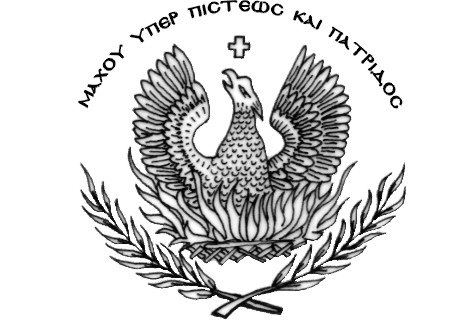 